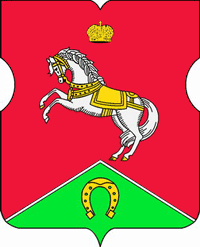 АППАРАТ СОВЕТА ДЕПУТАТОВмуниципального округаКОНЬКОВО РАСПОРЯЖЕНИЕ                 24.05.2019		                2/К              ___20.10.2020_______№______33/К_________Об утверждении Политики аппарата Совета депутатов муниципального округа Коньково в отношении обработки персональных данныхВ соответствии со статьей 18.1 Федерального закона от 27 июля 2006 г. № 152-ФЗ «О персональных данных», постановлением Правительства Российской Федерации от 21 марта 2012 г. № 211 «Об утверждении перечня мер, направленных на обеспечение выполнения обязанностей, предусмотренных федеральным законом «О персональных данных» и принятыми в соответствии с ним нормативными правовыми актами, операторами, являющимися государственными или муниципальными органами»:Утвердить Политику аппарата Совета депутатов муниципального округа Коньково в отношении обработки персональных данных согласно приложению (далее - Политика).Опубликовать Политику на официальном сайте органов местного самоуправления Коньково в информационно - телекоммуникационной сети «Интернет» www.konkovo-moscow.ru в течение 10 дней после утверждения настоящего распоряжения.Настоящее распоряжение вступает в силу со дня его подписания.Контроль за исполнением распоряжения возложить на исполняющего полномочия главы муниципального округа Коньково Малахова Сергея Викторовича.Исполняющий полномочия главы муниципального округа Коньково				С.В. МалаховПриложение к распоряжению    аппарата Совета депутатов муниципального округа Коньковоот___20.10.2020___№__33/К____Политика аппарата Совета депутатов муниципального округа Коньково
в отношении обработки персональных данныхОбщие положенияНастоящая Политика аппарата Совета депутатов муниципального округа Коньково в отношении обработки персональных данных (далее - Политика) разработана во исполнение требований п. 2 ч. 1 ст. 18.1 Федерального закона от 27.07.2006 N 152-ФЗ «О персональных данных» (далее - Закон о персональных данных) в целях обеспечения защиты прав и свобод человека и гражданина при обработке его персональных данных, в том числе защиты прав на неприкосновенность частной жизни, личную и семейную тайну.Политика действует в отношении всех персональных данных, которые обрабатывает аппарат Совета депутатов муниципального округа Коньково (далее - Оператор, аппарат СД МО Коньково).Политика распространяется на отношения в области обработки персональных данных, возникшие у Оператора как до, так и после утверждения настоящей Политики.Во исполнение требований ч. 2 ст. 18.1 Закона о персональных данных настоящая Политика публикуется в свободном доступе в информационно-телекоммуникационной сети Интернет на сайте Оператора.Основные понятия, используемые в Политике:персональные данные - любая информация, относящаяся к прямо или косвенно определенному или определяемому физическому лицу (субъекту персональных данных);оператор персональных данных (оператор) - муниципальный орган, юридическое или физическое лицо, самостоятельно или совместно с другими лицами организующие и (или) осуществляющие обработку персональных данных, а также определяющие цели обработки персональных данных, состав персональных данных, подлежащих обработке, действия (операции), совершаемые с персональными данными;обработка персональных данных - любое действие (операция) или совокупность действий (операций) с персональными данными, совершаемых с использованием средств автоматизации или без их использования. Обработка персональных данных включает в себя в том числе:сбор;запись;систематизацию;накопление;хранение;уточнение (обновление, изменение);извлечение;использование;передачу (распространение, предоставление, доступ);обезличивание;блокирование;удаление;уничтожение;автоматизированная обработка персональных данных - обработка персональных данных с помощью средств вычислительной техники;распространение персональных данных - действия, направленные на раскрытие персональных данных неопределенному кругу лиц;предоставление персональных данных - действия, направленные на раскрытие персональных данных определенному лицу или определенному кругу лиц;блокирование персональных данных - временное прекращение обработки персональных данных (за исключением случаев, если обработка необходима для уточнения персональных данных);уничтожение персональных данных - действия, в результате которых становится невозможным восстановить содержание персональных данных в информационной системе персональных данных и (или) в результате которых уничтожаются материальные носители персональных данных;обезличивание персональных данных - действия, в результате которых становится невозможным без использования дополнительной информации определить принадлежность персональных данных конкретному субъекту персональных данных;информационная система персональных данных - совокупность содержащихся в базах данных персональных данных и обеспечивающих их обработку информационных технологий и технических средств;трансграничная передача персональных данных - передача персональных данных на территорию иностранного государства органу власти иностранного государства, иностранному физическому лицу или иностранному юридическому лицу.Основные права и обязанности Оператора.Оператор имеет право:самостоятельно определять состав и перечень мер, необходимых и достаточных для обеспечения выполнения обязанностей, предусмотренных Законом о персональных данных и принятыми в соответствии с ним нормативными правовыми актами, если иное не предусмотрено Законом о персональных данных или другими федеральными законами;поручить обработку персональных данных другому лицу с согласия субъекта персональных данных, если иное не предусмотрено федеральным законом, на основании заключаемого с этим лицом договора. Лицо, осуществляющее обработку персональных данных по поручению Оператора, обязано соблюдать принципы и правила обработки персональных данных, предусмотренные Законом о персональных данных;в случае отзыва субъектом персональных данных согласия на обработку персональных данных Оператор вправе продолжить обработку персональных данных без согласия субъекта персональных данных при наличии оснований, указанных в Законе о персональных данных.Оператор обязан:организовывать обработку персональных данных в соответствии с требованиями Закона о персональных данных;отвечать на обращения и запросы субъектов персональных данных и их законных представителей в соответствии с требованиями Закона о персональных данных;сообщать в уполномоченный орган по защите прав субъектов персональных данных (Федеральную службу по надзору в сфере связи, информационных технологий и массовых коммуникаций (Роскомнадзор)) по запросу этого органа необходимую информацию в течение 30 дней с даты получения такого запроса.Основные права субъекта персональных данных. Субъект персональных данных имеет право:получать информацию, касающуюся обработки его персональных данных, за исключением случаев, предусмотренных федеральными законами. Сведения предоставляются субъекту персональных данных Оператором в доступной форме, и в них не должны содержаться персональные данные, относящиеся к другим субъектам персональных данных, за исключением случаев, когда имеются законные основания для раскрытия таких персональных данных. Перечень информации и порядок ее получения установлен Законом о персональных данных;требовать от оператора уточнения его персональных данных, их блокирования или уничтожения в случае, если персональные данные являются неполными, устаревшими, неточными, незаконно полученными или не являются необходимыми для заявленной цели обработки, а также принимать предусмотренные законом меры по защите своих прав;обжаловать в Роскомнадзоре или в судебном порядке неправомерные действия или бездействие Оператора при обработке его персональных данных.Контроль за исполнением требований настоящей Политики осуществляется уполномоченным лицом, ответственным за организацию обработки персональных данных у Оператора.Ответственность за нарушение требований законодательства Российской Федерации и нормативных актов аппарата СД МО Коньково в сфере обработки и защиты персональных данных определяется в соответствии с законодательством Российской Федерации.Цели сбора персональных данныхОбработка персональных данных ограничивается достижением конкретных, заранее определенных и законных целей. Не допускается обработка персональных данных, несовместимая с целями сбора персональных данных.Обработке подлежат только персональные данные, которые отвечают целям их обработки.Обработка Оператором персональных данных осуществляется в следующих целях:обеспечение соблюдения Конституции Российской Федерации, федеральных законов и иных нормативных правовых актов Российской Федерации;осуществление своей деятельности в соответствии с Уставом муниципального округа Коньково;выполнение муниципальных услуг: принятие решений о разрешении вступления в брак лицам, достигшим возраста шестнадцати лет, в порядке, установленном семейным законодательством Российской Федерации; регистрация трудовых договоров, заключаемых работодателями - физическими лицами, не являющимися индивидуальными предпринимателями, с работниками, а также регистрация факта прекращения трудового договора; регистрация уставов территориального общественного самоуправления;учреждение и выдача знаков отличия (почетных знаков, грамот, дипломов) муниципального округа, как формы признания заслуг и морального поощрения лиц и организаций за деятельность на благо жителей муниципального округа;рассмотрения жалоб потребителей, консультирование их по вопросам защиты прав потребителей;рассмотрение обращений граждан;участие в организации работы общественных пунктов охраны порядка и их советов; в работе призывной комиссии;ведение кадрового делопроизводства;содействие работникам в получении образования и продвижении по службе, обеспечение личной безопасности работников, контроль количества и качества выполняемой работы, обеспечение сохранности имущества;привлечение и отбор кандидатов на работу у Оператора;организация постановки на индивидуальный (персонифицированный) учет работников в системе обязательного пенсионного страхования;заполнение и передача в органы исполнительной власти и иные уполномоченные организации требуемых форм отчетности;осуществление гражданско-правовых отношений;ведение бухгалтерского учета;осуществление пропускного режима.Обработка персональных данных работников может осуществляться исключительно в целях обеспечения соблюдения законов и иных нормативных правовых актов.Правовые основания обработки персональных данныхПравовым основанием обработки персональных данных является совокупность нормативных правовых актов, во исполнение которых и в соответствии с которыми Оператор осуществляет обработку персональных данных, в том числе:Конституция Российской Федерации;Гражданский кодекс Российской Федерации;Трудовой кодекс Российской Федерации;Налоговый кодекс Российской Федерации;Федеральный закон от 06.10.2003 N 131-ФЗ (ред. от 20.07.2020) «Об общих принципах организации местного самоуправления в Российской Федерации»;Закон города Москвы от 22.10.2008 № 50 «О муниципальной службе в городе Москве»;Федеральный закон от 06.12.2011 N 402-ФЗ «О бухгалтерском учете»; Федеральный закон от 15.12.2001 N 167-ФЗ «Об обязательном пенсионном страховании в Российской Федерации»; иные нормативные правовые акты, регулирующие отношения, связанные с деятельностью Оператора.Правовым основанием обработки персональных данных также являются:Устав муниципального округа Коньково;договоры, заключаемые между Оператором и субъектами персональных данных;согласие субъектов персональных данных на обработку их персональных данных.Объем и категории обрабатываемых персональных данных, категории субъектов персональных данныхСодержание и объем обрабатываемых персональных данных должны соответствовать заявленным целям обработки, предусмотренным в разд. 2 настоящей Политики. Обрабатываемые персональные данные не должны быть избыточными по отношению к заявленным целям их обработки.Оператор может обрабатывать персональные данные следующих категорий субъектов персональных данных.Кандидаты для приема на работу к Оператору:фамилия, имя, отчество;пол;гражданство;дата и место рождения;контактные данные;сведения об образовании, опыте работы, квалификации;иные персональные данные, сообщаемые кандидатами в резюме и сопроводительных письмах.Работники и бывшие работники Оператора:фамилия, имя, отчество;пол;гражданство;дата и место рождения;изображение (фотография);паспортные данные;адрес регистрации по месту жительства;адрес фактического проживания;контактные данные;индивидуальный номер налогоплательщика;страховой номер индивидуального лицевого счета (СНИЛС);сведения об образовании, квалификации, профессиональной подготовке и повышении квалификации;семейное положение, наличие детей, родственные связи;сведения о трудовой деятельности, в том числе наличие поощрений, награждений и (или) дисциплинарных взысканий;данные о регистрации брака;сведения о воинском учете;сведения об инвалидности;сведения об удержании алиментов;сведения о доходе с предыдущего места работы;иные	персональные	данные,	предоставляемые	работниками в	 соответствии стребованиями трудового законодательства.Члены семьи работников Оператора:фамилия, имя, отчество;степень родства;год рождения;иные	персональные	данные,	предоставляемые	работниками в	 соответствии стребованиями трудового законодательства.Клиенты и контрагенты Оператора (физические лица):фамилия, имя, отчество;дата и место рождения;паспортные данные;адрес регистрации по месту жительства;контактные данные;замещаемая должность;индивидуальный номер налогоплательщика;номер расчетного счета;иные	персональные	данные, предоставляемые клиентами и 	контрагентами(физическими лицами), необходимые для заключения и исполнения договоров.Представители (работники) клиентов и контрагентов Оператора (юридических лиц):фамилия, имя, отчество;паспортные данные;контактные данные;замещаемая должность;иные	персональные	данные,	 предоставляемые 	представителями	(работниками)клиентов и контрагентов, необходимые для заключения и исполнения договоров.Оператором не осуществляется обработка специальных категорий персональных данных, касающихся расовой, национальной принадлежности, политических взглядов, религиозных или философских убеждений, состояния здоровья, интимной жизни, за исключением случаев, предусмотренных законодательством РФ.Порядок и условия обработки персональных данныхОбработка персональных данных осуществляется Оператором в соответствии с требованиями законодательства Российской Федерации.Обработка персональных данных осуществляется с согласия субъектов персональных данных на обработку их персональных данных, а также без такового в случаях, предусмотренных законодательством Российской Федерации.Оператор осуществляет как автоматизированную, так и неавтоматизированную обработку персональных данных.К обработке персональных данных допускаются работники Оператора, в должностные обязанности которых входит обработка персональных данных.Обработка персональных данных осуществляется путем:получения персональных данных в устной и письменной форме непосредственно от субъектов персональных данных;получения персональных данных из общедоступных источников;внесения персональных данных в журналы, реестры и информационные системы Оператора;использования иных способов обработки персональных данных.Не допускается раскрытие третьим лицам и распространение персональных данных без согласия субъекта персональных данных, если иное не предусмотрено федеральным законом.Передача персональных данных органам дознания и следствия, в Федеральную налоговую службу, Пенсионный фонд Российской Федерации, Фонд социального страхования и другие уполномоченные органы исполнительной власти и организации осуществляется в соответствии с требованиями законодательства Российской Федерации.Оператор принимает необходимые правовые, организационные и технические меры для защиты персональных данных от неправомерного или случайного доступа к ним, уничтожения, изменения, блокирования, распространения и других несанкционированных действий, в том числе:определяет угрозы безопасности персональных данных при их обработке;принимает локальные нормативные акты и иные документы, регулирующие отношения в сфере обработки и защиты персональных данных;назначает лиц, ответственных за обеспечение безопасности персональных данных в структурных подразделениях и информационных системах Оператора;создает необходимые условия для работы с персональными данными;организует учет документов, содержащих персональные данные;организует работу с информационными системами, в которых обрабатываются персональные данные;хранит персональные данные в условиях, при которых обеспечивается их сохранность и исключается неправомерный доступ к ним;организует обучение работников Оператора, осуществляющих обработку персональных данных.Оператор осуществляет хранение персональных данных в форме, позволяющей определить субъекта персональных данных, не дольше, чем этого требуют цели обработки персональных данных, если срок хранения персональных данных не установлен федеральным законом, договором.При сборе персональных данных, в том числе посредством информационно-телекоммуникационной сети Интернет, Оператор обеспечивает запись, систематизацию, накопление, хранение, уточнение (обновление, изменение), извлечение персональных данных граждан Российской Федерации с использованием баз данных, находящихся на территории Российской Федерации, за исключением случаев, указанных в Законе о персональных данных.Актуализация, исправление, удаление и уничтожение персональных данных, ответы на запросы субъектов на доступ к персональным данным6.1. Подтверждение факта обработки персональных данных Оператором, правовые основания и цели обработки персональных данных, а также иные сведения, указанные в ч. 7 ст. 14 Закона о персональных данных, предоставляются Оператором субъекту персональных данных или его представителю при обращении либо при получении запроса субъекта персональных данных или его представителя.В предоставляемые сведения не включаются персональные данные, относящиеся к другим субъектам персональных данных, за исключением случаев, когда имеются законные основания для раскрытия таких персональных данных.Запрос должен содержать:номер основного документа, удостоверяющего личность субъекта персональных данных или его представителя, сведения о дате выдачи указанного документа и выдавшем его органе;сведения, подтверждающие участие субъекта персональных данных в отношениях с Оператором (номер договора, дата заключения договора, условное словесное обозначение и (или) иные сведения), либо сведения, иным образом подтверждающие факт обработки персональных данных Оператором;подпись субъекта персональных данных или его представителя.Запрос может быть направлен в форме электронного документа и подписанэлектронной подписью в соответствии с законодательством Российской Федерации.Если в обращении (запросе) субъекта персональных данных не отражены в соответствии с требованиями Закона о персональных данных все необходимые сведения или субъект не обладает правами доступа к запрашиваемой информации, то ему направляется мотивированный отказ.Право субъекта персональных данных на доступ к его персональным данным может быть ограничено в соответствии с ч. 8 ст. 14 Закона о персональных данных, в том числе, если доступ субъекта персональных данных к его персональным данным нарушает права и законные интересы третьих лиц.В случае выявления неточных персональных данных при обращении субъекта персональных данных или его представителя либо по их запросу или по запросу Роскомнадзора Оператор осуществляет блокирование персональных данных, относящихся к этому субъекту персональных данных, с момента такого обращения или получения указанного запроса на период проверки, если блокирование персональных данных не нарушает права и законные интересы субъекта персональных данных или третьих лиц.В случае подтверждения факта неточности персональных данных Оператор на основании сведений, представленных субъектом персональных данных или его представителем либо Роскомнадзором, или иных необходимых документов уточняет персональные данные в течение семи рабочих дней со дня представления таких сведений и снимает блокирование персональных данных.В случае выявления неправомерной обработки персональных данных при обращении (запросе) субъекта персональных данных или его представителя либо Роскомнадзора Оператор осуществляет блокирование неправомерно обрабатываемых персональных данных, относящихся к этому субъекту персональных данных, с момента такого обращения или получения запроса.При достижении целей обработки персональных данных, а также в случае отзыва субъектом персональных данных согласия на их обработку персональные данные подлежат уничтожению, если:иное не предусмотрено договором, стороной которого, выгодоприобретателем или поручителем, по которому является субъект персональных данных;оператор не вправе осуществлять обработку без согласия субъекта персональных данных на основаниях, предусмотренных Законом о персональных данных или иными федеральными законами;иное не предусмотрено другим соглашением между Оператором и субъектом персональных данных.